ChildsoldiersPrior to 2002 the age limit for child soldiers was 15Approx. 300,000 children are in combat in some 30 conflicts around the world40% of the world’s armies have children in their organized ranks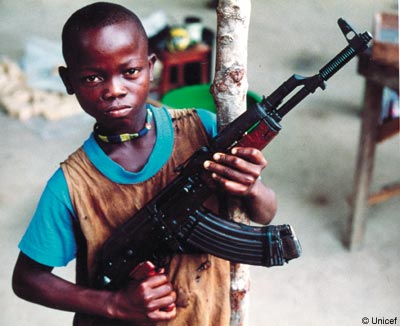 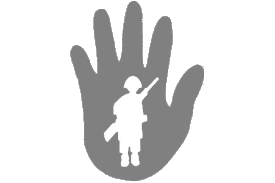 Chiild soldiersWhen children are on battle fields it adds much confusion and also slows opposing forcesChildren have been used as messengers, scouts, mine sweeps, bomb-makers, and suicide bombersmore than half of Burundi’s population is under 18, and the minimum age of recruitment is 16, yet children as young as 10 years old have played a significant role in conflict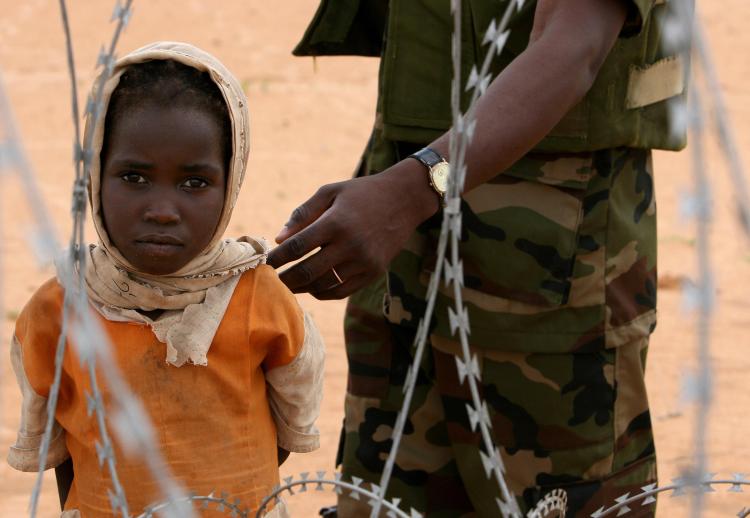 Girl soldiers40% of child soldiers are girlsMost of them are kidnappedThey are used as the commanders “wife”Also they are used as sex slaves, porters, or cooksSome are used for suicide missionsGirls are easy to catch when rebels go and try to find themgirls are so small they can get into hard to reach places unlike menBoy soldiersChildren are used as soldiers because they are easy to condition and brainwashMany are forced to kill a family memberIt causes psychological and physical damage that can often never be repairedWithout an education they can’t find jobs when the go homeNot all children take part in active combat. Many children can't go back home to their families and communities because they've been ostracized from them.